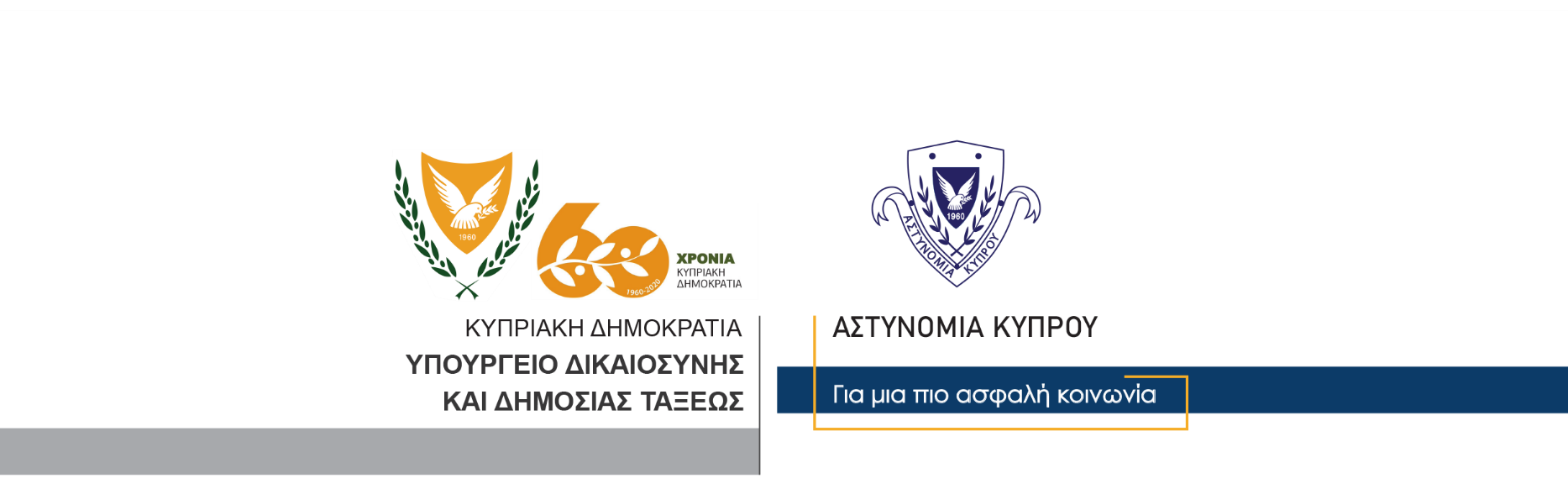     3 Δεκεμβρίου, 2020                                                         Δελτίο Τύπου 2 – Τραυματισμός ποδηλάτηΣτο Γενικό Νοσοκομείο Λευκωσίας μεταφέρθηκε χθες 55χρονος ποδηλάτης, ο οποίος εντοπίστηκε τραυματισμένος χθες το μεσημέρι σε χωμάτινο δρόμο στην περιοχή Κανναβιού προς τον Σταυρό της Ψώκας.Σύμφωνα με τα υπό εξέταση στοιχεία, ο 55χρονος είχε μεταβεί στην περιοχή για ορεινή ποδηλασία, όταν σε μια στροφή, κάτω από συνθήκες που διερευνώνται, απώλεσε τον έλεγχο του ποδηλάτου του, με αποτέλεσμα να πέσει στο έδαφος και να τραυματιστεί στο κεφάλι.Ο 55χρονος μεταφέρθηκε αρχικά στο Γενικό Νοσοκομείο Πάφου, όπου λόγω της σοβαρότητας της κατάστασης της υγείας του κρίθηκε αναγκαία η μεταφορά στο Γενικό Νοσοκομείο Λευκωσίας, όπου και νοσηλεύεται.Ο Αστυνομικός Σταθμός Παναγιάς συνεχίζει τις εξετάσεις. Κλάδος ΕπικοινωνίαςΥποδιεύθυνση Επικοινωνίας Δημοσίων Σχέσεων & Κοινωνικής Ευθύνης